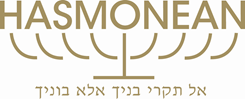 HASMONEAN MULTI-ACADEMY TRUST‘Apprentice’ Kodesh Learning Support AssistantBoys School PositionJune/July 2021 or September 2021 start9am to 4pm, 5 days a weekSalary: At least National Apprentice rates (16-19yrs old), we may pay more for the right candidateThe Successful Candidate will:Have the patience to work with students that may present with both educational and behavioural difficulties e.g. Dyslexia, Autism, and ADHDSome knowledge and understanding of the challenges/barriers faced by the above types of studentsWillingness to train both at school and via a national training course (level 2-3)Attained yeshivah learning for at least 6 months post-schoolTraining: Training will be given to aid their understanding of the specific SEND students they will be supportingLetters of application should be addressed to Mrs K Brice c/o Ms J Grant.  The letter should detail how your experience to date has prepared you for this post and what you would plan to achieve during the fixed term, and what skills and experience you have which would enable you to fulfil the role. The letter should be no longer than one side of A4 and written in Calibre Font 11.Closing date for applications: - 1st June 2021 (we may interview and appoint before this date)PLEASE SEND LETTERS OF APPLICATION ELECTRONICALLY to: j.grant@hasmonean.co.ukThe appointment is subject to an enhanced DBS clearance.   The school is committed to safeguarding and promoting the welfare of children and young people.